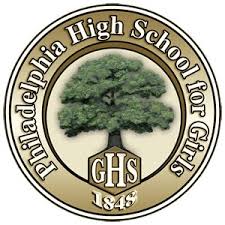 Dress Code PolicyThe dress code is shifting. All girls must wear a PHSG shirt. The bottoms are any pants: no rips, tears, cuts, etc. They can be jeans, athletic bottoms, etc. No pajama bottoms, see-through pants, etc. Shorts must be mid-thigh, skirts/dresses (PHSG top still required) right above the knee.If you are a student that gets cold you can wear a PHSG hoodie or sweatshirt.All PHSG students must have the white PHSG polo shirt and black dress pants for formal events. Shoes- rubber bottoms, sneakers, flats, etc. No heels of any kind, slippers, opened back or open-toe shoes. Gym uniform is the same- PHSG Basic Shirt and Shorts.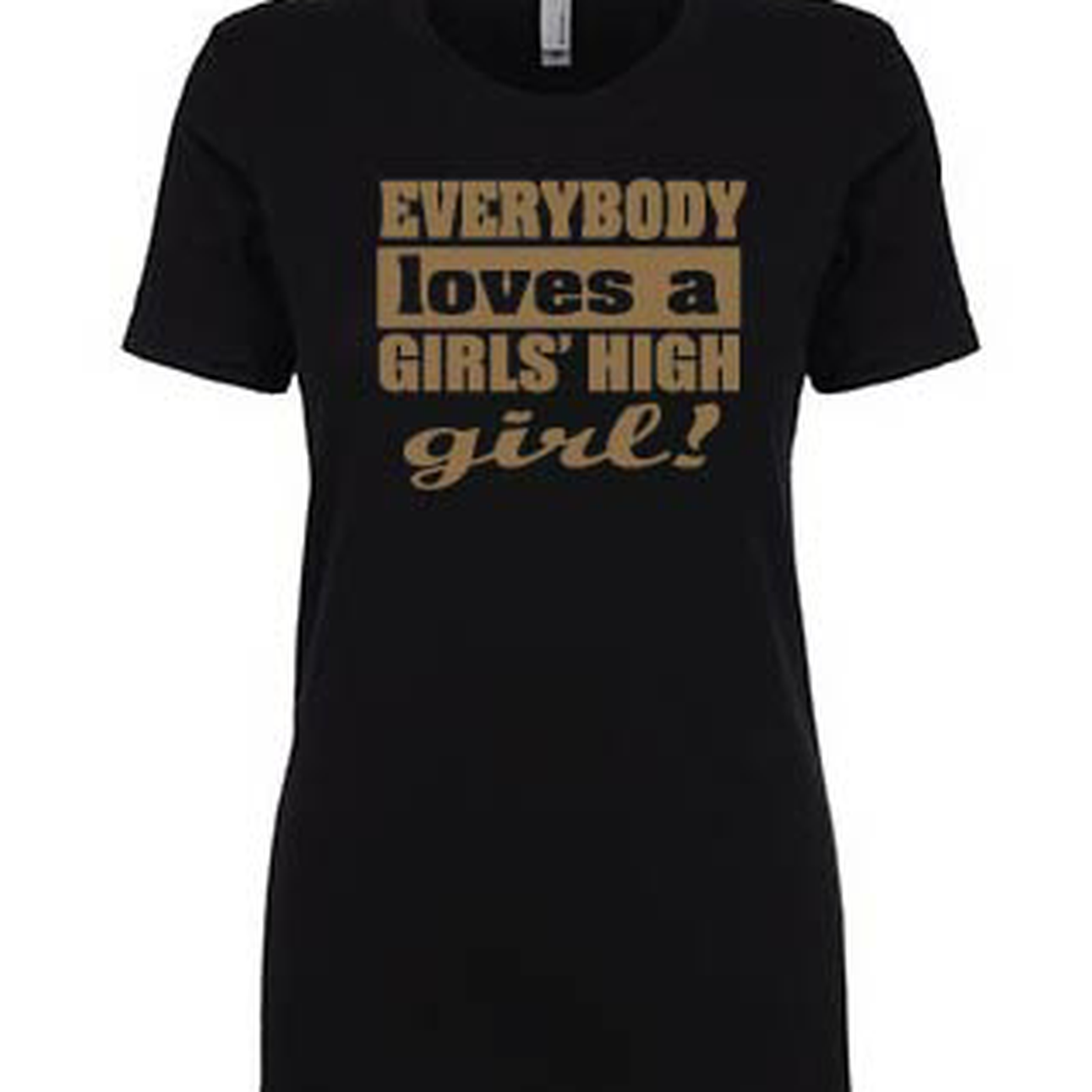 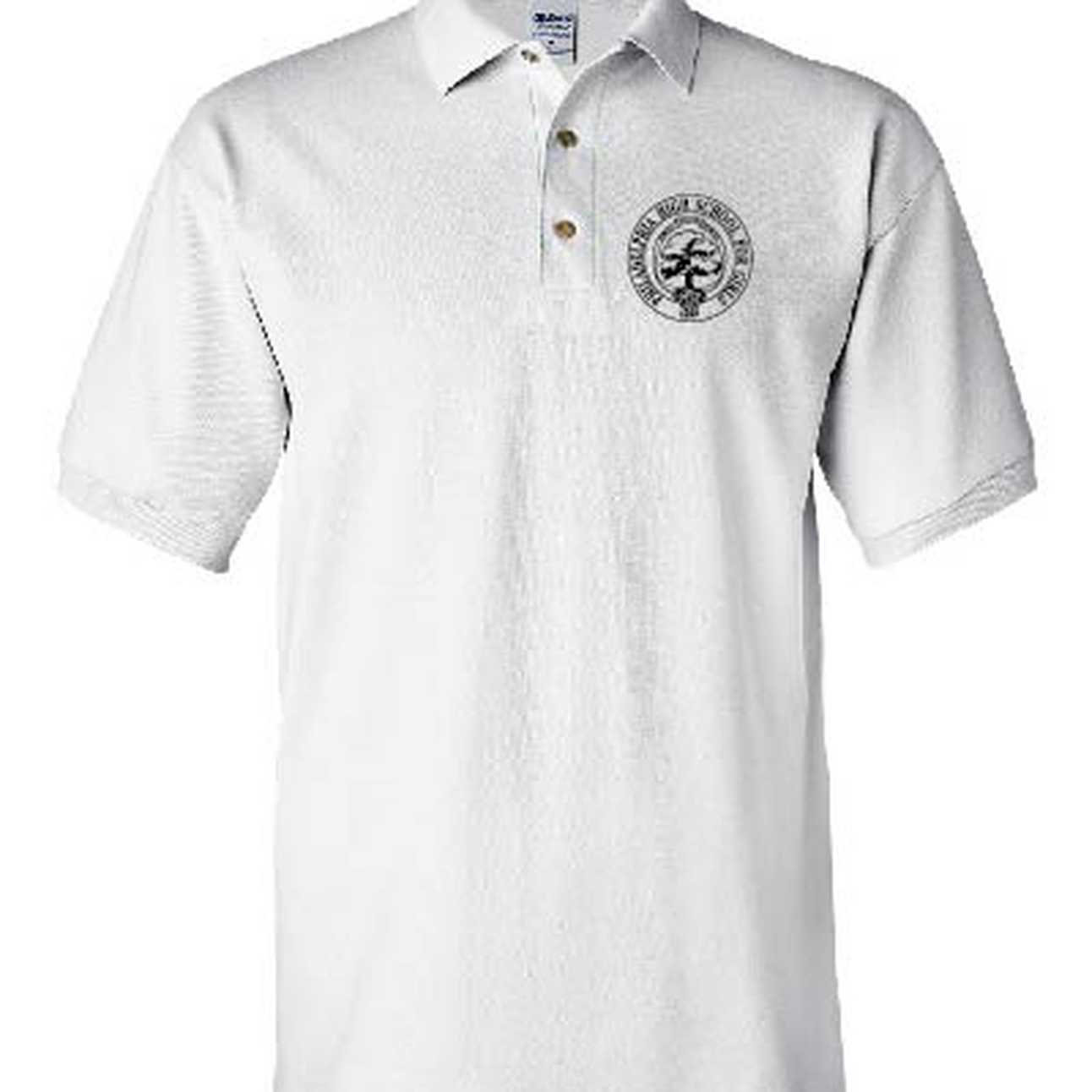 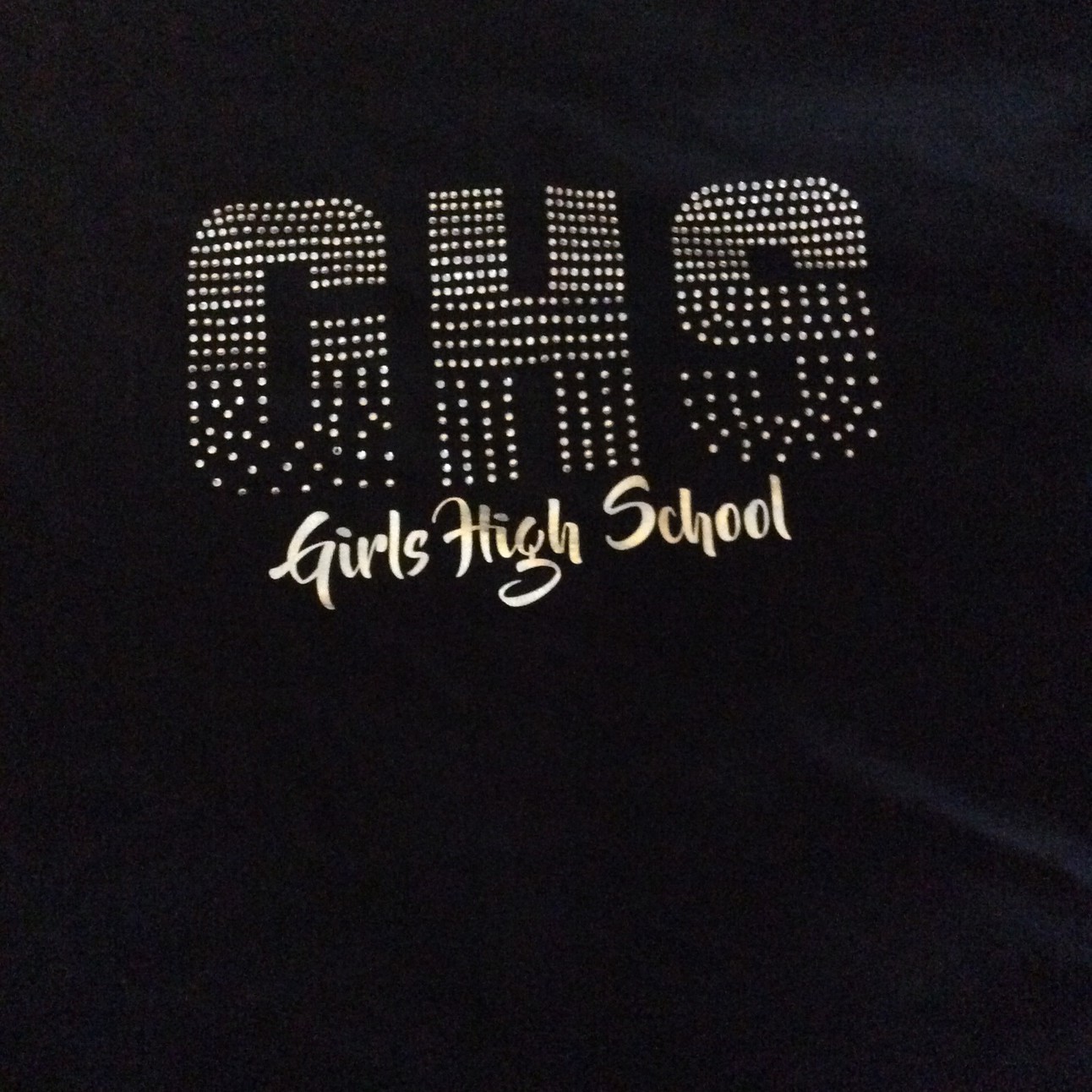 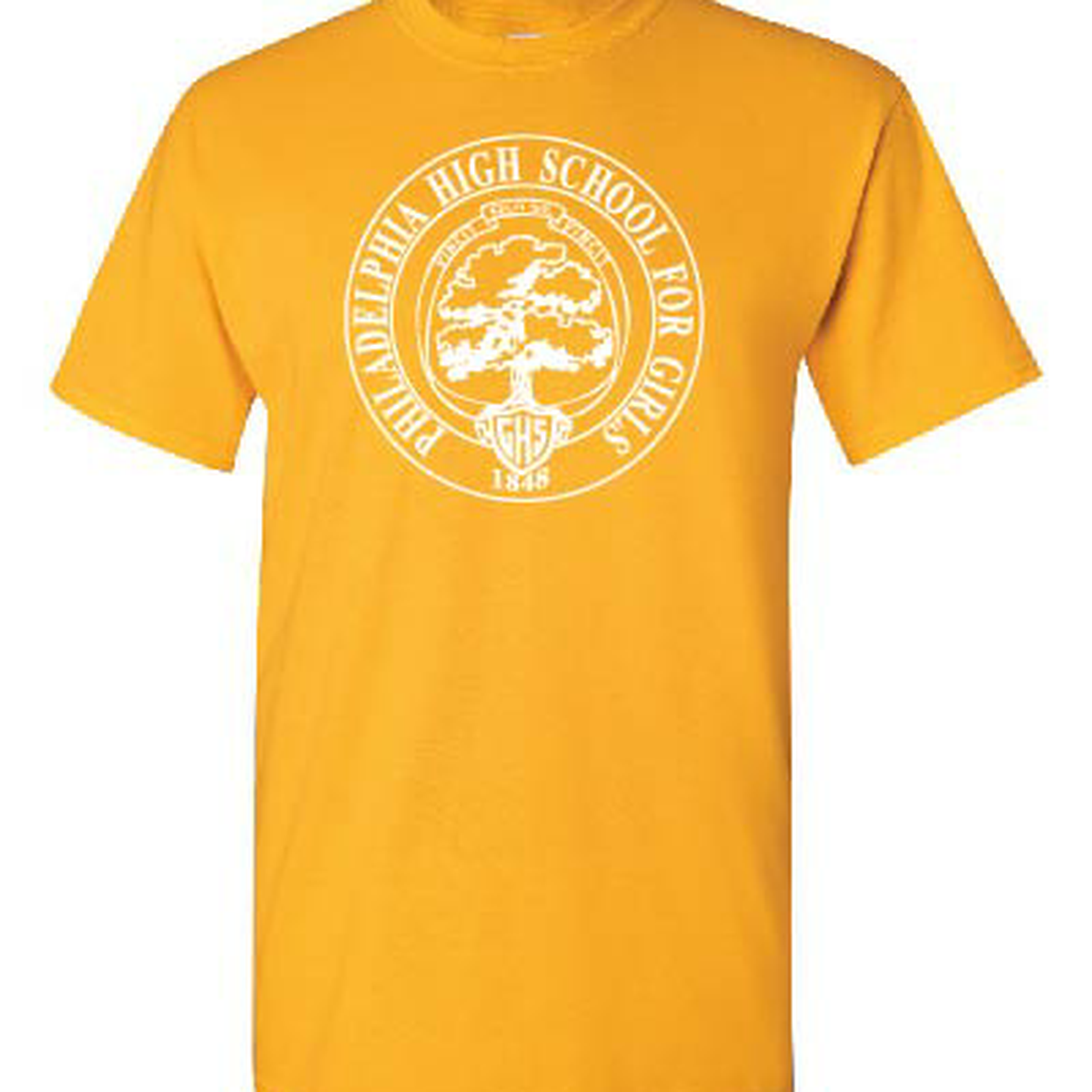 